                   AZIENDA SANITARIA PROVINCIALE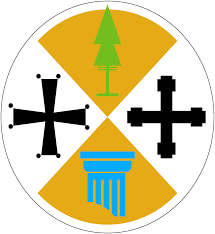 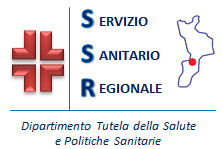                   VIBO VALENTIA                                                                                                            REGIONE CALABRIASI COMUNICA AI SIG.RI CANDIDATI AMMESSI A SOSTENERE LA PROVA PRATICA DEL CONCORSO PUBBLICO, PER TITOLI ED ESAMI, PER LA COPERTURA DI N. 1 POSTO DI DIRIGENTE INGEGNERE /ARCHITETTO CHE, AI SENSI DELLE VIGENTI DISPOSIZIONI DI LEGGE RIFERITE ALL’EMERGENZA COVID – 19, LO SVOLGIMENTO DELLA PROVA STESSA FISSATO PER IL 19 MARZO 2020 E’ RINVIATO A DATA DA DESTINARSI.Vibo Valentia lì 10 marzo 2020                   F.to                                                                       F.toIl Segretario della Commissione                                     Il Presidente della Commissione    Dr. Fioravante Schiavello                                                       Avv. Bruno Calvetta                                                                                                                                   